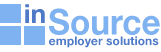 Post-Offer Medical Questionnaire(To be maintained in a separate file of confidential medical records)******   If there is any question or statement on this form you do not understand,  ******ask for assistance from the person interviewing you.Employee Name ______________________________________	Social Security (last four digits only) # ____________Date of Birth ___________________	Height _______________		Weight _______________By completing this form, I am verifying the company has already presented a conditional job offer to me.  _____ Initial  The presence of one or more impairments does not automatically render you unfit as an employee.  All decisions will be made on job-related criteria.  Reasonable accommodation will be made if appropriate, provided it does not pose an undue hardship upon the company making the conditional job offer.Please Complete the Following Medical Information   	Have You Ever Had?				             Have You Ever Had?     	Yes    No     Asthma					Yes    No     Hay fever     	Yes    No     Migraine headaches				Yes    No     Diabetes     	Yes    No     A head injury					Yes    No     Color blindness     	Yes    No     A fear of heights				Yes    No     An amputated foot, leg, arm, or hand     	Yes    No     Heart trouble					Yes    No     Loss of sight of one or both eyes     	Yes    No     Fainting spells or dizziness			Yes    No     Injury to your shoulder(s)     	Yes    No     Swelling of the legs or ankles			Yes    No     Multiple sclerosis     	Yes    No     Skin rashes or Eczema				Yes    No     Parkinson’s disease     	Yes    No     Joint pains or Arthritis				Yes    No     Cardiovascular disorder     	Yes    No     Epilepsy					Yes    No     Tuberculosis     	Yes    No     Cancer					Yes    No     Mental retardation     	Yes    No     Varicose veins				Yes    No     Hemophilia     	Yes    No     Sickle cell anemia				Yes    No     Chronic infection of bone     	Yes    No     Tendonitis					Yes    No     Muscular dystrophy     	Yes    No     Repetitive Motion Disorder			Yes    No     Ruptured disc     	Yes    No     Stiffness of major weight-bearing joints		Yes    No     Nervous trouble or treatment     	Yes    No     Kidney Problems				Yes    No     Depression     	Yes    No     Injury to your knee(s)				Yes    No     Injury to your Neck	Yes    No     Injury to your lower back			Yes    No     Injury to your wrist/hands     	Yes    No     Do you have partial loss of hearing?  Yes    No     Have you ever had an audiogram (hearing test)?   If yes, results ____________________________________Yes    No     Do you need glasses to read or for distance?	     	Yes    No     Any serious wrist problems including Carpal Tunnel Syndrome?     	Yes    No     Any broken bones?     Which bones?  _______________________	When? __________________________     	Yes    No     High blood pressure?  If yes, do you take medication to control high blood pressure?  Yes     No     	Yes    No     Any serious injuries?    Month __________   Year __________    Nature of the injury __________________     	Yes    No     A hernia or rupture?     Month __________	Year __________	     	Yes    No     Any neck pain or problems?    Month __________	Year __________	     	Yes    No     Injured back?	 Month __________	Year __________	     	Yes    No     Surgery?  Month __________     Year __________ Type?_________________________________________     	Yes    No     Ever refused surgery?  Why? ________________________________________________________________Have You Ever Had?     	Yes    No     An allergic reaction to any drugs?  Which drugs? _____________________________________________     	Yes    No     Partial loss of uncorrected vision of more than 75 percent bilaterally?     	Yes    No     Psychoneurotic disability following confinement for treatment in a recognized medical or mental institution           	      for a period in excess of six months?     	Yes    No     Any permanent condition that constitutes 20 percent impairment of a foot, leg, hand, or arm, or of           	      the body as a whole?     	Yes    No     Have you participated in recreational drug use within the past year?     	Yes    No     Have you ever participated in a drug abuse treatment program?	          	       Where? _____________________________________________________________________________     	Yes    No     Do you currently take any prescription medications?  If so, what? ________________________________     	Yes    No     Do you have any condition or have you sustained any injury that would have an effect on your capacity to           	      perform the duties of this position without reasonable accommodations?Estimate the number of workdays you have lost in each of the past two years.	_______________	_______________Please list the name of any doctors you have seen during the past two years.  ______________________________________________________________________________________________________Please provide pertinent facts to every previous ailment or injury contributing to impairment.__________________________________________________________________________________________________________________________________________________________________________________________________________________________________________________________________________________________________________________Have You Ever Been Treated For?     	Yes     No     Back pain				     Yes     No     Neck pain     	Yes     No     Hand pain				     Yes     No     Mental conditionsHave You Ever Been Refused Employment or Unable to Hold a Job Because of?     	Yes     No     Sensitivity to dust			     Yes     No     Inability to perform certain motions     	Yes     No     Inability to assume certain positions	     Yes     No     Other medical reasons?  Please Specify below.            	 	_____________________________________***Our Workers’ Compensation Insurance carrier may check for previous claims by name and social security number.  If you had a previous claim or injury, and fail to make us aware of it, you may be denied workers’ compensation benefits in the event of a new injury.  For your own protection, please complete this form accurately.***   _______ InitialsBy signing below, the employee is certifying the accuracy of his/her statements.___________________________________________________            _________________________________Employee Signature                                                              		Date___________________________________________________           __________________________________Company Representative						Date